WORKPLACE TRUST LEADERS - Δημιουργία ενός κλίματος εμπιστοσύνης στις επιχειρήσειςΕνημερωτική ΔιάλεξηΠαρασκευή 25 Φεβρουαρίου 2022Ώρα 17.00 – 18.30ΠΡΟΓΡΑΜΜΑ Η διάλεξη θα λάβει χώρα μέσω ZOOM στην Ελληνική και Αγγλική Γλώσσα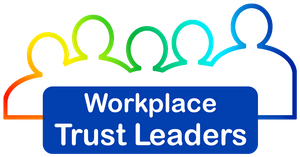 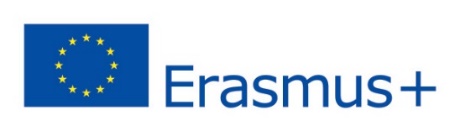 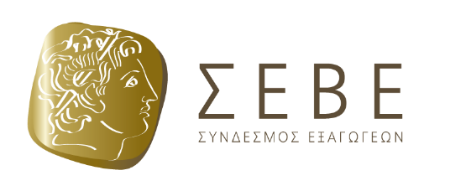 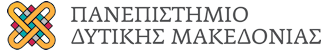 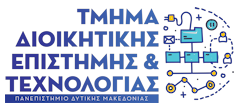 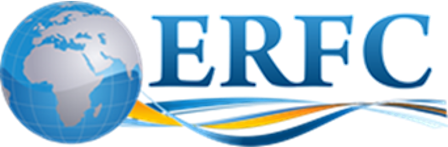 Χαιρετισμοί - ΕισαγωγήΔημήτρης ΓούλιαςΟικονομικός Αναλυτής Ινστιτούτο Εξαγωγικών Ερευνών & Σπουδών του Συνδέσμου Εξαγωγέων – ΣΕΒΕΔρ. Σωτηρία ΤριαντάρηΠρόεδρος Τμήμα Διοικητικής Επιστήμης & Τεχνολογίας, Πανεπιστήμιο Δυτικής ΜακεδονίαςΝικόλαος ΠετρόπουλοςΠρόεδρος Ευρωπαϊκό Περιφερειακό Πλαίσιο Συνεργασίας – ERFCΕυκαιρίες συμμετοχής στο Πρόγραμμα Erasmus+ για επιχειρήσεις και λοιπούς φορείςΕλίνα ΜαυρογιώργουΣυντονίστρια Ομάδας Προβολής & Αξιοποίησης Αποτελεσμάτων ERASMUS +Πρόγραμμα WorkPlace Trust Leaders  Dr Paul QuantockSenior Fellow-Director at The 4Civility Institute (Ireland)Δημιουργία ενός κλίματος εμπιστοσύνης στην επιχείρησηJohn-Robert Curtin, Ph.D. Senior Fellow and Executive Director,  4Civility Institute, Louisville, Kentucky and 4Civility Institute, Dublin IrelandΧτίζοντας νοοτροπία Ανάπτυξης & ΕμπιστοσύνηςΕιρήνη Κόντρα Σύμβουλος επιχειρήσεων και Business/Career Coach, Αντιπρόεδρος Δ.Σ. Marketing Club